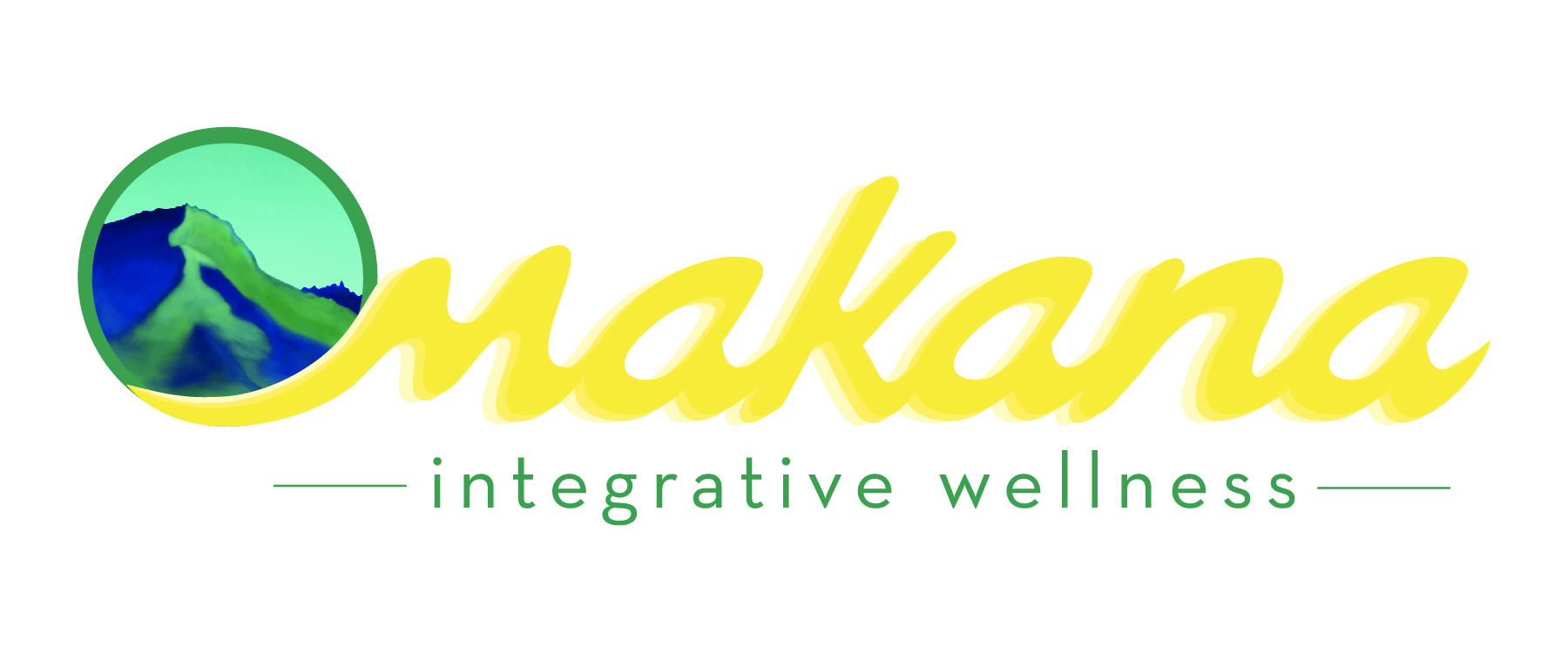 970-224-4145marina@makanaintegrativewellness.comLED Light Energy WaiverName: _____________________________________________________Address:____________________________________ City: ___________________________State:_____Zip_______________________Phone:_____________________________   Email:____________________________________________Date:__________________________I, _______________________________, request that Marina Poling, of Makana Integrative Wellness, provides me with LED light energy (Harmonic Light) as an aid to treatment and management of my health. I am fully aware that these LED light energy sessions are designed only to supplement allopathic methods of care, and are not meant to cure and/or replace any medical treatments that I may be receiving.Marina Poling, QEST™ practitioner, has not suggested that I cease any medical care I am currently receiving, be it drug therapy, surgery, or any other allopathic procedures that my medical doctor deems necessary for my health. I choose to receive LED light sessions of my own free will and I do not hold Marina Poling responsible for any results that may or may not occur.By signing below, I acknowledge that I have read and understand all parts of this consent form, that I had the opportunity to ask questions with regard to the described procedures, and I hereby affirm: I am not here for medical diagnostic or treatment procedures and I am here on this and any subsequent visit solely on my own behalf.Signature:_______________________________________ Date:_______________________Occupation:__________________________________________________________________Whom may I thank for your referral?:______________________________________________